Diamètre 10 cm (vêtement, avec épingle à nourrice)Diamètre 8 cm  (vêtement, vitre intérieure plage de voiture avec ruban adhésif, …)Diamètre 7 (vêtement, coque de téléphone portable, vitre intérieure plage de voiture, …)Imprimez et partagez…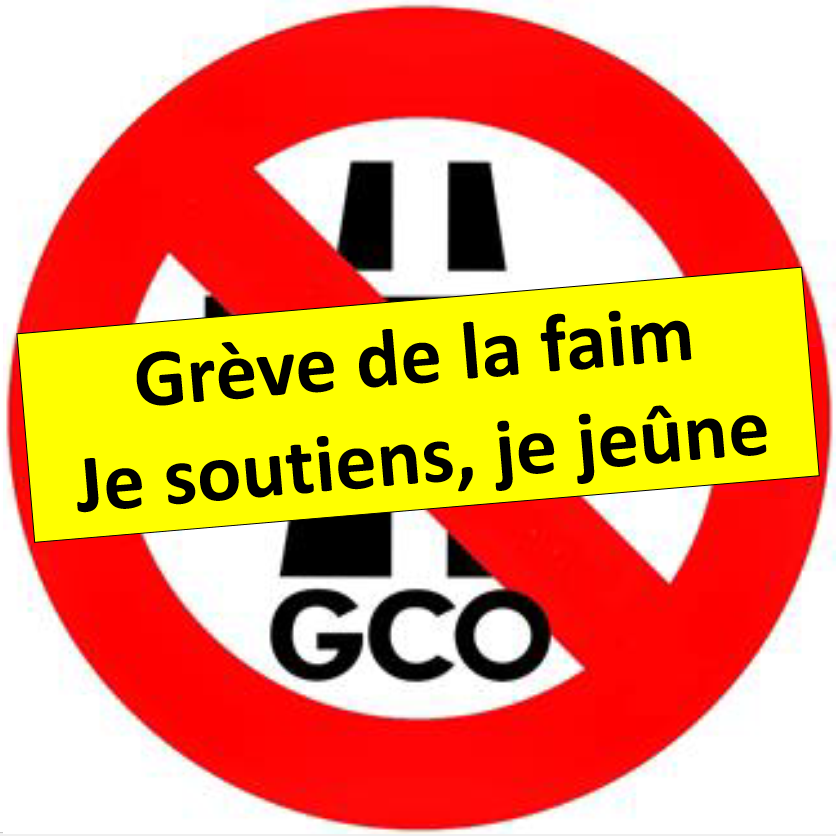 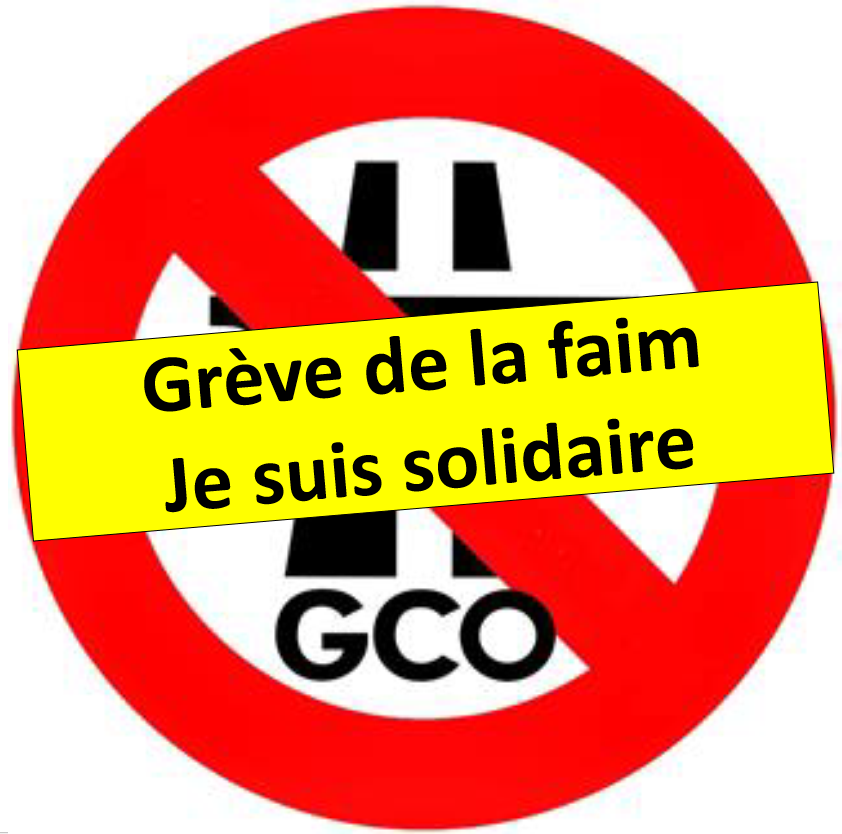 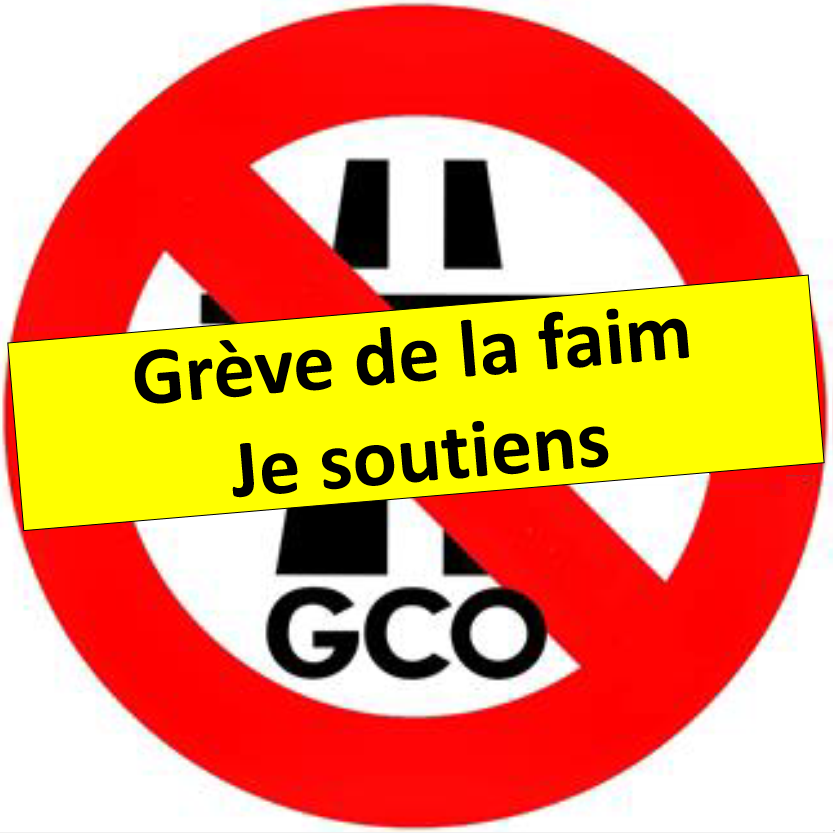 